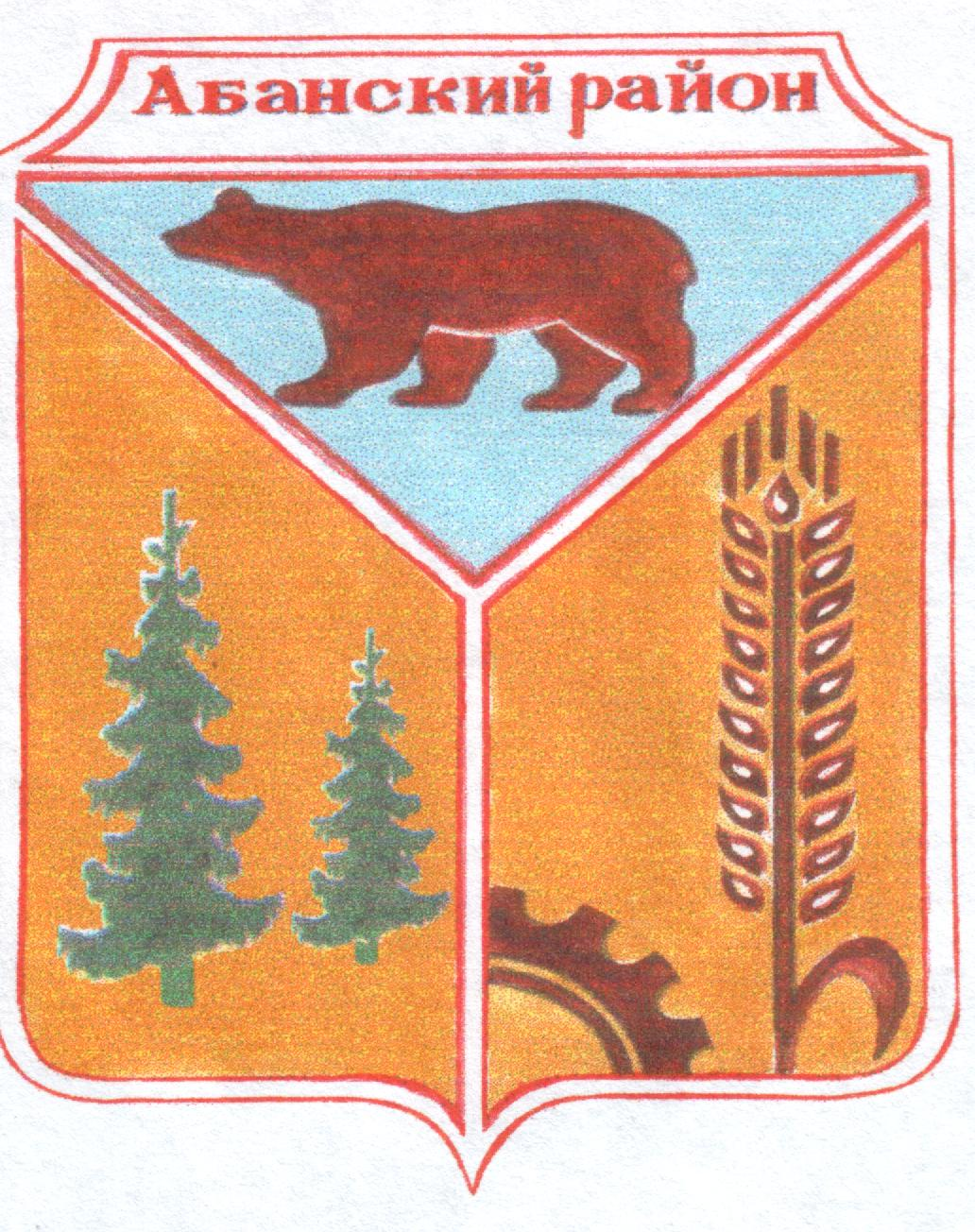 ХАНДАЛЬСКИЙ СЕЛЬСКИЙ СОВЕТ ДЕПУТАТОВАБАНСКОГО РАЙОНА КРАСНОЯРСКОГО КРАЯРЕШЕНИЕ30.10.2020                                     с.Хандальск                                             №2-8РО создании административной комиссии	На основании Федерального закона от 06.10.2003 № 131-ФЗ “Об общих принципах организации местного самоуправления в Российской Федерации”, в целях реализации Закона Красноярского края от 23.04.2009  № 8-3168 “Об административных комиссиях в Красноярском крае” и Закона Красноярского края от 23.04.2009 № 8-3170 “О наделении органов местного самоуправления муниципальных образований края государственными полномочиями по созданию и обеспечению деятельности административных комиссий”, в соответствии с Уставом Хандальского сельсовета Абанского района Красноярского края, Хандальский сельский Совет депутатов РЕШИЛ:	1. Создать Административную комиссию на срок полномочий Хандальского сельского Совета депутатов пятого созыва в количестве 6 (шести) человек.	2. Утвердить состав административной комиссии Хандальского сельсовета Абанского района Красноярского края в количестве  6 (шести) человек согласно Приложению.	3. Признать утратившими силу  решения  Хандальского сельского Совета депутатов:	- от 17.08.2016 № 10-18Р «Об административной комиссии»	- от 25.09.2019 №45-96Р «О внесении изменений в решение Хандальского сельского Совета депутатов от 17.08.2016 №10-18Р  «О создании административной комиссии»»            4. Контроль за исполнением настоящего Решения оставляю за собой.	5. Опубликовать данное решение в периодическом печатном издании «Хандальский вестник».Председатель Хандальскогосельского Совета депутатов,Глава Хандальского сельсовета                                                        И.А. ЯгуповаПриложение к  решению Хандальского сельского Совета депутатовот 30.10.2020 №2-8РСостав административной комиссии Хандальского сельсовета Абанского района Красноярского края1. Председатель – Ягупова Ирина Александровна, глава Хандальского сельсовета.2. Заместитель председателя – Лукьянцева Ольга Николаевна, заведующая Хандальским фельдшерско-акушерским пунктом.3. Ответственный секретарь - Леванович Светлана Владимировна, директор МКОУ Хандальская СОШ.Члены административной комиссии:4. Савина Светлана Александровна,  представитель общественности,библиотекарь. 5. Машукова Оксана Александровна, депутат Хандальского сельского Совета депутатов.6. Тюлькова Мария Анатольевна, депутат Хандальского сельского Совета депутатов.